                        Актуальные вакансии для студентов и выпускников 
Башкирский кооперативный техникум
Преподаватель математики
тел: 89173429814
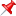 БГПУ им.М.Акмуллы
Оператор call центра
Студенты колледжа или вуза
с 1 июня по 31 августа
Договор ГПХ, з.пл. 15 т.р.
График 5/2
Подробности по телефону: 89876171078

Школы танцев S-ART

Ищем тренера!
Направления:
- Современные и уличные стили
- Детская хореография
- Cover dance (K-Pop)
- Fitness Dance
- Lady Style
- Йога

С опытом и без опыта:
обучение на месте
Гибкий график работы
З/п от 5 т.руб. за группу+бонусы+%

Запись на собеседование
По номеру:
+79173440432
Whatsapp:
+79656650432

В молодой дружный коллектив караоке-бара Party Lounge требуется Администратор.

Обязанности:
- обслуживание гостей
- прием звонков

Требования:
- ответственность
- ⁠коммуникабельность
- ⁠желание работать и развиваться
Условия:
- график работы 2/2, с 14.00 до 02.00
- ⁠своевременная оплата труда (оклад по часам +%от выручки) 2 раза в месяц
- ⁠ночной развоз на такси
- ⁠корпоративное питание
- ⁠оплачиваемая стажировка

Размер оплаты 50000-70000р

Обращаться по телефону +7 917 477 10 24, можно через Whats app

ГБУ Калининградской области «Педагогический колледж», ждет в 2024 году выпускников Акмуллинского университета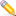 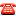 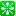 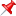 
Условия работы:

Норма часов учебной нагрузки преподавателя — 1,0 ставка 720 часов в год, воскресенье выходной день.
Режим работы: полный рабочий день.
За выполнение трудовых обязанностей устанавливается заработная плата в размере: должностной оклад, выплаты компенсационного характера, выплаты стимулирующего характера в соответствии с Положением об оплате труда работников ГБУ КО ПОО «Педагогический колледж», работнику могут производиться разовые выплаты стимулирующего характера, поощрительные премии, разовые доплаты.

На работника распространяются льготы, гарантии и компенсации, установленные законодательством Российской Федерации, нормативными актами субъектов Российской Федерации, коллективным договором и локальными актами Колледжа, предоставляется ежегодный основной оплачиваемый отпуск продолжительностью 56 календарных дня. Осуществляется ежемесячная компенсационная выплата до 3000 тысяч рублей молодым специалистам,
В Колледже работает система наставничества, в том числе в отношении молодых специалистов.
Предоставляется общежитие для проживания.
В Колледже обучающимся предоставляется большой спектр занятости во внеучебное время (секции, кружки, клубы, творческие объединения и др.). Реализуются платные образовательные услуги (дополнительное образование). Участие в данных процессах позволяет увеличить свой доход сотрудникам Колледжа и самореализоваться в других направлениях профессиональной деятельности.

Колледж обеспечивает прохождение медицинского профосмотра при поступлении на работу и периодического медицинского профосмотра.
Колледж обеспечивает работникам необходимую переподготовку и повышение квалификации. Локальными актами Колледжа регламентируются «скидки» на обучение. Существует практика формирования «ученических договоров»,
Требования к кандидатам по должности преподаватель:

Высшее профессиональное образование по направлению подготовки «Образование и педагогика» или в области, соответствующей преподаваемому предмету, без предъявления требований к стажу работы либо высшее профессиональное образование и дополнительное профессиональное образование по направлению деятельности без предъявления требований к стажу работы,

Все кандидаты должны иметь справку об отсутствии судимости и справку психиатра по месту жительства,

Преподаватель информатики и информационных технологий

Преподаватель иностранного языка в профессиональной деятельности английский

Преподаватель математики и математики в профессиональной деятельности ителя

Преподаватель биологии

Преподаватель химии

Преподаватель географии

Преподаватель по физической культуре

Преподаватель по обществознанию и истории

Преподаватель по теории и методике физической культуры и спорту

Преподаватель по предмету организация внеурочной работы в области физкультурно-оздоровительной деятельности младших школьников

Преподаватель по дополнительным общеобразовательным программам (преподаватель по хореографии)

Преподаватель по дополнительным общеобразовательным программам (преподаватель по зыкальной деятельности)

Преподаватель по дополнительным общеобразовательным программам (преподаватель туристко — краеведческой деятельности)

Преподаватель по дополнительным общеобразовательным программам (преподаватель технического творчества)

Преподаватель по анатомии и физиологии

Преподаватель по естествознанию с методикой преподавания

Преподаватель SMART технологии в об азовании

Контактное лицо — Мякова Галина Николаевна, заместитель директора по Учебно методической работе, телефон 8-401-41-3-46-01, электронная почта g.myakova@ipc39.ru

МАОУ Школа №108

учитель начальных классов
учитель математики
учитель русского языка
учитель английского языка
учитель физики
тьюторы
педагог-психолог
дефектолог

Требования:
- неоконченное высшее образование или высшее образование
- без требований к опыту работы
Контакты:
+7 (347) 228-46-70,
+7 (347) 287-12-07,
+7 (347) 241-65-87
эл. адрес school108ufa.ru

Альфа-банк

Специалист дистанционной поддержки клиентов

Чем предстоит заниматься:
Принимать входящие звонки от клиентов банка.
Находить решения вопросов клиента и помогать проводить банковские операции.
Консультировать клиентов по услугам и продуктам банка.

Наши пожелания к кандидатам:
От 18 до 40 лет
Гражданство: РФ
Среднее специальное образование
Не очников, заочники-учебные отпуска не предоставляются
Общительные, вежливые и готовые помогать другим.
Образование не имеет значения, важно ваше желание развиваться вместе с банком.
Можно без опыта — мы расскажем вам всё о банковских продуктах, научим отвечать на вопросы и поможем адаптироваться в команде.


Для работы:
Компьютер/ноутбук (любая операц.система: виндовс 7,10, эпл техника)
Стабильный Интернет
Гарнитура (наушники с микрофоном)

Условия:
Полностью официальное трудоустройство.
Стабильный доход с прозрачными условиями, на размер которого вы сами сможете повлиять (оклад 29 900 + ежемесячная премия, средний доход от 36 000 рублей на руки).
Возможность удаленной работы.
Гибкий график работы 5/2 с плавающими выходными.
Комфортную адаптацию: вам будет помогать наставник, который будет сопровождать вас на первом этапе и научит, как лучше поступать в той или иной рабочей ситуации.
ДМС со стоматологией в ведущих клиниках Липецка.
Возможности для быстрого карьерного развития: вы сможете расти как в клиентской поддержке, так и в других подразделениях Альфа-Банка.
Доступ к бесплатным корпоративным библиотекам Альпины, МИФа и бизнес-изданий, льготные условия на продукты Альфа-Банка и скидки от партнёров.

Города трудоустройства: Липецк, Оренбург, Ульяновск, Самара
Телефон: 89876171078, эл. адрес: alfabank_2024@mail.ru

Альфа-банк
Специалист контактного центра по поддержке агентов проекта «Свой в Альфе» (г. Москва)

Телефон: 89876171078, эл. адрес: alfabank_2024@mail.ru

ГБУ ДО "Республиканский детский образовательный технопарк"
Педагоги дополнительного образования
телефон: 272-60-65, 273-39-86

Социальный- педагог ( рассмотрим и педагога- психолога)

Муниципальное бюджетное образовательное учреждение дополнительного образования «Центр психолого-педагогической, медицинской и социальной помощи «Семья» городского округа город Уфа Республики Башкортостан

Образование - Высшее

Условия: Профилактика социального сиротства в отделе опеки и попечительства Администрации Кировского района городского округа город Уфа, Опыт работы приветствуем!

З/п от 35 тыс. рублей, отпуск 42 дня

Требования:
на руках справка о не судимости!

Знания
а) Опытный пользователь оргтехники и ПК: Microsoft Word, Excel, Internet, The Bat и др.
б) Личностные характеристики:
- коммуникабельность;
- целеустремленность;
- ответственность;
- желание обучаться, профессионально развиваться;
- умение работать в коллективе;
- стрессоустойчивость
- без вредных привычек

Телефоны для справок:
(347) 241- 42-30,
(347) 279 - 91-30

В Михайловский приют требуется воспитатель с пед. образованием и опытом работы. Зп от 26000 руб. График работы 12 часов через два выходных. Детей до 10 чел
+7 917 430-13-93 Ира Андреевна

Хочешь стать частью динамичной команды? Онлайн-школа "Умскул" ищет талантливых репетиторов по математике, а также кураторов ЕГЭ/ОГЭ по математике, физике и информатике!

Познакомиться с нашей командой можно здесь: https://www.youtube.com/watch?v=y1cL3c5mWTg&t=1s

Описание вакансии репетитора 5-8 классов: https://hr.umschool.net/umschool_one_5_8

Описание вакансии репетитора 9-11 классов: https://hr.umschool.net/umschool_one_9_11

Описание вакансии куратора: https://hr.umschool.net/kyrator

С нас - удаленная работа, гибкий график, внутреннее обучение, корпоративные скидки и масштабные мероприятия 

Оставляй отклик на репетитора по ссылке: https://forms.gle/a5eY3wWuWuNAzF25A

Оставляй отклик на куратора по ссылке: https://forms.gle/E7JTLkMZoWvhcEn16

В ООО "Уфимкабель" (Демский район г. Уфы, ул. Якуба Коласа, д. 125) открыта вакансия:
- Инженер-технолог (без требований к опыту работы, рассмотрим выпускников учебных заведений)
Требования: оконченное высшее техническое образование
Обязанности:
Оформление и согласование технологической документации в соответствии с требованием ГОСТ
Расчет конструкций кабельных изделий
Ведение переговоров с заказчиком, обсуждение технической части закупок
Технологическое опробование продуктов
Заработная плата: 45 000 рублей

Условия:
1. Трудоустройство по ТК РФ;
2. График работы 5/2 с 9.00-18.00ч.;
3. Горячие обеды на территории предприятия с субсидированием работодателя, бесплатное посещение оборудованного спортзала с фитнес-инструктором, сверхкомплектный офис А-класса.

Контакты: 8 347-286-77-24 доб. 314 (отдел кадров)
для резюме: uo.box@mail.ru

Подростковый клуб "Радуга" (ул. Российская, д.10) требуется Специалист по работе с молодёжью. Режим работы: пн - пят. с 14.00 до 21.00. Можно на 0,5 ставки. Работа интересная. Есть возможность проявить себя на Молодежных Форумах различного уровня.
Коллектив доброжелательный.
Возможно трудоустройство студентов старших курсов.
Обращаться по телефону: +7 919 156-37-88

Центр дополнительного образования
Педагог
Опыт: возможно без опыта
Заработная плата: 20000-50000
Частичная занятость или полный день
Возможно подработка
Обязанности:
• работа с детьми 2-5 класс;
• проведение занятий по школьной и олимпиадной программе по математике;
• работа с родителями учеников (обратная связь для родителей после занятия);
• проведение и организация олимпиад по математике.
Требования:
• Быстрая обучаемость;
• Коммуникабельность;
• Грамотная речь;
• Опрятный внешний вид;
• Умение и желание работать с детьми.
Условия:
• Гибкий график;
• Обучение и поддержка на всех этапах работы;
• Отсутствие отчетной документации;
• Ведение одного предмета (математика);
• Всегда вкусный чай, кофе и печеньки

За дополнительной информацией обращаться по телефону: 89962298627
Варламова Марина Олеговна

Подборка вакансий
https://facultet.us/AX5f737d9TV

1. Репетитор ЕГЭ/ОГЭ по математике в Онлайн-школа "Умскул"
https://facultet.us/Hd5f737d9lp

2. Куратор ЕГЭ/ОГЭ по математике, физике, информатике в Онлайн-школа "Умскул"
https://facultet.us/M85f737d9Th

3. Репетитор по математике (удаленно) в ООО "ПРЕПРЕП.РУ" онлайн-школа "Тетрика"
https://facultet.us/lp5f737d9PG

4. Репетитор по химии (удаленно) в ООО "ПРЕПРЕП.РУ" онлайн-школа "Тетрика"
https://facultet.us/Tn5F737d9ds

5. Репетитор по биологии (удаленно) в ООО "ПРЕПРЕП.РУ" онлайн-школа "Тетрика"
https://facultet.us/a85f737d9MT

6. Репетитор по физике (удаленно) в ООО "ПРЕПРЕП.РУ" онлайн-школа "Тетрика"
https://facultet.us/Sj5f737D9t0

7. Репетитор по английскому языку (удаленно) в ООО "ПРЕПРЕП.РУ" онлайн-школа "Тетрика"
https://facultet.us/FU5f737d9FV

8. Репетитор по профильному предмету (русский яз., англ. яз., математика, физика, история, химия, биология) в ООО "ПРЕПРЕП.РУ" онлайн-школа "Тетрика"
https://facultet.us/sd5f737D963

9. Оплачиваемая стажировка/практика от VK group (Онлайн-школа Тетрика) в ООО "ПРЕПРЕП.РУ" онлайн-школа "Тетрика"
https://facultet.us/iP5f737D92R

10. Демонстратор кафедра общей физики в Управление кадров Казанского (Приволжского) федерального университета
https://facultet.us/FA5f737D9TN

11. Воспитатель, музыкальный руководитель в новый детский сад в г. Сочи в Гимназия №8 Дошкольное образование
https://facultet.us/hF5f737d9ze

12. Учитель программирования/робототехники (Преподаватель информатики) в РОБОКОD
https://facultet.us/h75F737D9Ht

13. Администратор детского центра (удаленно) в РОБОКОD
https://facultet.us/945F737d9hj

14. Учитель программирования/робототехники (Преподаватель информатики) в РОБОКОD
https://facultet.us/5b5F737D9aT

15. Специалист клиентского сервиса в Этажи Дальний Восток
https://facultet.us/JK5f737D9Iz

16. Педагог дополнительного образования в Автономная некоммерческая организация дополнительного образования «Центр развития олимпиадного движения в городе Уфа «Команда Будущего»
https://facultet.us/zN5F737D9mo

17. Стажер отдела по работе с персоналом в ПАО "МТС"
https://facultet.us/RF5F737D9BN

18. Учитель математики и физики в онлайн-школу (удалённо) в Онлайн-школа Хороший Учитель
https://facultet.us/Ur5F737d9KL

19. Учитель математики и физики в онлайн-школу (удалённо) в Онлайн-школа Хороший Учитель
https://facultet.us/Cl5f737d9kL

20. Тьютор в Ресурсном классе для детей с РАС в АВТОНОМНАЯ НЕКОММЕРЧЕСКАЯ ОРГАНИЗАЦИЯ ПОМОЩИ ДЕТЯМ И ВЗРОСЛЫМ С РАССТРОЙСТВАМИ АУТИСТИЧЕСКОГО СПЕКТРА "РАССВЕТ"
https://facultet.us/uN5f737D90o

-----------------—
 Откликайся, добавляй в закладки или смотри похожие
https://facultet.us/4J5f737d9P3
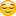 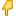 